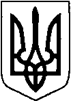 КИЇВСЬКА ОБЛАСТЬТЕТІЇВСЬКА МІСЬКА РАДАVІІІ СКЛИКАННЯ                                            ДВАДЦЯТЬ ШОСТА  СЕСІЯ                                                          РІШЕННЯ 12  березня  2024 року                                                                 №  1202 - 26 –VIIІПро внесення змін до Програми профілактики злочинності  та сприяння діяльності правоохоронних органів національної поліції на території Тетіївської  територіальної  громади на 2021 -2025  роки     Розглянувши лист відділення поліції № 3 Білоцерківського РУП ГУНП в Київській області від 14.02.2024 р. за № 961  про внесення змін до Програми профілактики злочинності  та сприяння діяльності правоохоронних органів національної поліції на території Тетіївської  територіальної  громади на 2021 -2025  роки, відповідно статті 38, підпункту 22 пункту 1 статті 26  Закону  України  «Про місцеве самоврядування в Україні»,  Тетіївська міська рада                                     В И Р І Ш И Л А:      1.  Внести зміни до Програми  профілактики злочинності та сприяння діяльності правоохоронних органів Національної поліції на території Тетіївської  територіальної  громади на 2021 -2025 роки, доповнивши пункт 7 підпунктом 6.7. у наступній редакції: «Виділення коштів на проведення поточного ремонту приміщення  відділення поліції № 3 Білоцерківського РУП ГУНП в Київській області»  (додається). 2.  Контроль за виконання даного рішення покласти на постійну депутатську комісію з питань планування, бюджету, фінансів та соціально-економічного розвитку (голова комісії - Кирилюк В.А.) та на першого заступника міського голови Кизимишина В.Й.           Секретар міської ради                                         Наталія ІВАНЮТА                                                                                                    Додаток                                                                               до рішення двадцять шостої сесії                                                                                 Тетіївської міської ради                                                                                VIII скликання                                                                               12.03.2024  № 1202 - 26 -VIIIПрограма профілактики та протидії злочинності у Тетіївській територіальній громадіна 2021-2025 роки ЗМІСТІ. ПАСПОРТ ПРОГРАМИІІ. ВСТУП. ЗАГАЛЬНІ ПОЛОЖЕННЯ Україна впевнено прямує шляхом демократизації та зміцнення конституційних засад, органи внутрішніх справ повинні виступати гарантом соціального комфорту громадян через забезпечення їхньої безпеки - як власної, так і безпеки законної ділової активності. Стан правопорядку в Україні впливає на її соціально-економічний розвиток.Забезпечення правопорядку здійснюється шляхом виявлення винних у вчиненні протиправних дій осіб та притягнення їх до передбаченої законом відповідальності, а також запровадження форм і методів профілактики правопорушень з метою усунення причин та запобігання виникненню умов, що сприяють їх вчиненню.Програма профілактики злочинності та сприяння діяльності правоохоронних органів Національної поліції на території Тетіївської територіальної громади на 2021 – 2025 роки (далі – Програма) розроблена відповідно до законів України «Про місцеве самоврядування в Україні», «Про участь громадян в охороні громадського порядку та державного кордону», «Про національну поліцію України», «Про дорожній рух». Програма профілактики злочинності на 2021-2025 роки спрямована на підвищення ефективності роботи правоохоронних органів, забезпечення активної наступальної протидії злочинності, посилення профілактичної роботи місцевих органів влади, органів місцевого самоврядування щодо усунення факторів, що негативно впливають на стан правопорядку.У зв'язку з загостренням суспільно-політичної ситуації в країні, складним соціально - економічним становищем населення регіону, зросла кількість скоєних злочинів корисливо-насильницької спрямованості, а саме пограбувань, розбійних нападів, крадіжок, шахрайств, незаконних заволодінь транспортними засобами.Реалізація поставлених перед правоохоронними органами завдань можлива лише за умови тісного, ділового, ефективного співробітництва з представниками влади, органами місцевого самоврядування у питаннях забезпечення належної профілактики правопорушень, правового та соціального захисту громадян України.ІІІ. МЕТА ПРОГРАМИ Метою цієї Програми є забезпечення активної наступальної протидії злочинності й уповільнення темпів її зростання на основі чітко визначених пріоритетів, поступового нарощування зусиль держави і громадськості, вдосконалення законодавства, організації, засобів і методів запобігання і розкриття злочинів. Програма розроблена на основі комплексного підходу до розв’язання проблем захисту суспільства, особи, майнових надбань від злочинних посягань і правопорушень, враховує необхідність вирішення актуальних завдань профілактичної та іншої правоохоронної роботи, визначає досягнення специфічних для Тетіївської ТГ цілей і завдань щодо об’єднання зусиль державних органів влади, органів місцевого самоврядування, правоохоронних органів,  громадськості у забезпеченні та зміцненні правопорядку.	Досягненню цієї мети сприятимуть заходи, спрямовані на:ослаблення дії криміногенних факторів;недопущення втягнення у злочинну діяльність нових соціальних груп, особливо неповнолітніх, витіснення злочинності з окремих сфер суспільного життя;створення  надійних перешкод посиленню кримінального насильства;обмеження незаконного обігу зброї, наркотичних засобів, кримінальних проявів пияцтва й алкоголізму та інших супутніх для злочинності явищ.ІV. ОБГРУНТУВАННЯ ШЛЯХІВ І ЗАСОБІВ РОЗВ’ЯЗАННЯ ПРОБЛЕМИ, ОБСЯГІВ ТА ДЖЕРЕЛ ФІНАНСУВАННЯ, ТЕРМІНИ ТА ЕТАПИ ВИКОНАННЯ ПРОГРАМИПроблему організації профілактики правопорушень передбачається розв'язати шляхом: • активізації участі громадськості у забезпеченні  правопорядку в громаді; •	забезпечення розвитку інституційних основ спільного співробітництва  органів виконавчої влади у сфері профілактики правопорушень з використанням міжнародного досвіду; •	провадження просвітницької діяльності, спрямованої на виховання негативного ставлення до протиправних діянь; •	здійснення заходів, спрямованих  на підвищення рівня моральності в суспільстві, правової культури громадян, утвердження здорового способу життя, запобігання проявам екстремізму, расової та релігійної нетерпимості;•	проведення профілактичної роботи з неблагополучними сім'ями, а також розроблення механізму екстреного реагування на факти бездоглядності дітей з метою недопущення їх втягнення у злочинну діяльність; •	формування системи реінтеграції бездомних громадян та соціальної адаптації осіб, звільнених з місць позбавлення волі; •	ліквідації каналів незаконної міграції, посилення контролю за додержанням правил в'їзду та виїзду до Тетіївської територіальної громади, перебування на її території іноземців та осіб без громадянства; •	організації та здійснення спільних з правоохоронними органами оперативно-профілактичних заходів, спрямованих на профілактику окремих категорій злочинів, використовуючи міжнародний досвід; •	підвищення рівня матеріального, технічного та наукового забезпечення  роботи з профілактики правопорушень, зокрема із залученням сил і засобів місцевих органів виконавчої влади. Особливої актуальності Програми надає той факт, що протягом останніх років програма профілактики та протидії злочинності в громаді не фінансувалася належним чином. Фінансування Програми планується здійснювати за рахунок коштів   місцевого бюджету в межах видатків, що передбачені для головних розпорядників бюджетних коштів, відповідальних за її виконання, а також інших не заборонених законодавством джерел. Обсяги матеріально-технічних і трудових ресурсів, необхідних для виконання Програми,  визначаються під час розроблення відповідних завдань і заходів. Виконання даної Програми сприятиме ефективній реалізації державної політики в різних сферах суспільного життя, вирішенню нагальних соціальних проблемних питань.Для виконання Програми може залучатися міжнародна технічна та фінансова допомога.Разом з цим, реалізація Програми, зокрема, підвищення рівня правопорядку, забезпечення безпеки Тетіївської територіальної громади, сприятимуть подальшому стабільному соціально-економічному розвитку області та покращенню інвестиційного клімату.Програму передбачається виконати протягом 2021-2025 років. Оскільки вищезазначені заходи мають вирішальне значення для підвищення рівня безпеки громадського порядку, профілактики протидії злочинності на території області в умовах недостатнього фінансування з державного бюджету не можуть бути вирішені без залучення коштів місцевих бюджетів, виникає потреба фінансування їх в рамках Програми. До виконання заходів Програми можуть залучатись власні кошти підприємств, установ, не бюджетних організацій та інших джерел, не заборонених чинним законодавством.Обсяги фінансування заходів та завдань Програми зазначені в заходах до неї. V. ПЕРЕЛІК ЗАВДАНЬ (НАПРЯМКІВ) І ЗАХОДІВ ПРОГРАМИ Основними завданнями Програми є– координація зусиль місцевих органів виконавчої влади і місцевого самоврядування, правоохоронних органів, контролюючих та інших установ з питань профілактики правопорушень, забезпечення активної наступальної протидії злочинності та проявам корупції із залученням до цього процесу громадськості;– інформаційно-аналітичне та матеріально-технічне забезпечення профілактичної діяльності, форм і методів профілактики правопорушень, підвищення ефективності оперативно-розшукових заходів у сфері протидії злочинності;– сприяння участі громадян у боротьбі зі злочинністю;– сприяння підвищенню рівня безпеки дорожнього руху;– інші завдання щодо профілактики правопорушень та протидії злочинності.Організаційне забезпечення профілактики злочинності:1.1. Розглядати питання організаційного, матеріального забезпечення виконання заходів із профілактики злочинності органами виконавчої влади та місцевого самоврядування у взаємодії з місцевими правоохоронними органами на сесіях Тетіївської міської ТГ.1.2.Забезпечити гласність правоохоронної діяльності, спрямованої на попередження злочинності. Здійснювати підготовку матеріалів з цих питань для газет, телебачення, у тому числі, розміщувати таку інформацію на власних сторінках у мережі Інтернет, проводити зустрічі, прес-конференції, надавати необхідну допомогу у висвітленні роботи працівників відділення.Вивчати громадську думку мешканців Тетіївської міської ТГ про роботу правоохоронних органів щодо боротьби зі злочинністю. 2. Заходи з охорони публічного порядку та безпеки:2.1. Для підвищення якості забезпечення публічної безпеки та роботи нарядів груп реагування патрульної поліції:- забезпечити паливно-мастильними матеріалами для належної роботи службового автотранспорту та проведення спеціальних профілактичних рейдів2.2. Для оперативного реагування на злочини, які скоюються у глобальній мережі Інтернет та проведення профілактичної роботи з їх попередження, забезпечити підрозділи поліції оргтехнікою та витратними матеріалами до неї. Також комп'ютерами з під'єднанням до інформаційних баз даних, що входять до єдиної інформаційної системи МВС та всесвітньої мережі Інтернет.   2.3.  Для оперативного реагування на злочини пов'язані з незаконною порубкою лісу забезпечити наряди груп реагування патрульної поліції паливно-мастильними матеріалами та автозапчастинами до службових автомобілів. ВП №3 Білоцерківського РУП ГУНП в Київській області, Тетіївська міська  ТГ                                                           постійно2.4.  Для оперативного реагування на злочини забезпечити придбання спеціального автомобільного транспорту (RenaultDUSTER Дизель 1,5(110л.с.) Євро-6,4х4, МКП-6) для забезпечення оперативного розслідування злочинівТетіївська міська  ТГ                                                           	2.5. Для покращення роботи з прийому громадян забезпечувати працівників  поліції за рахунок коштів місцевих бюджетів, а саме: облаштувати відділення поліції меблевим інвентарем (стільці та столи, шафи для одягу та паперів, сейфи для зберігання документації, канцелярськими товарами), оргтехнікою,  забезпечити фінансування ремонтних робіт службових кабінетів ( приміщень)  працівників поліції, та проведення капітального ремонту чергової частини відділення поліції 3. Захист життя, здоров’я, честі і гідності особи, її майна від                                злочинних посягань3.1. Для профілактики правопорушень забезпечити встановлення камер відеоспостереження на в’їздах-виїздах до міста та в населених пунктах, які межують з сусідніми районами та областями3.2. Для профілактики правопорушень забезпечити встановлення камер відеоспостереження у навчальних закладах Тетіївської міської ТГ. 4. Запобігання поширенню наркоманії4.1. Проводити відпрацювання розважальних закладів і місць масового відпочинку молоді (барів, кафе, дискотек, тощо) з метою недопущення розповсюдження в них наркотичних засобів. 		4.2. Проводити в навчальних закладах оперативно-профілактичні заходи, у т.ч. інформаційно-освітнього характеру для запобігання проникненню до них наркотичних засобів і психотропних речовин, поширення їх серед учнів.          5.  Заходи, спрямовані на підвищення безпеки дорожнього руху.5.1. Для проведення належного моніторингу транспортних потоків встановити камери відеоспостереження, обладнати їх додатковою системою, яка б дозволяла фіксувати порушення Правил дорожнього руху.5.2. Для попередження дорожньо-транспортних пригод на території району, особливо з важкими наслідками, вирішити питання освітлення доріг Тетіївської міської ТГ.               VI. ОЧІКУВАНІ РЕЗУЛЬТАТИ ВИКОНАННЯ ПРОГРАМИВиконання Програми дасть змогу:покращити результати роботи з охорони публічного порядку,попередження правопорушень, протидії рецидивній та побутовій злочинності;підвищити оперативність реагування на вчинені правопорушення та їхвиявлення шляхом удосконалення технічних засобів контролю за ситуацією впублічних місцях;мінімізація злочинного впливу на молодь та підлітків, усунення причин і умов, що сприяють втягненню їх у протиправну діяльність;покращити профілактику правопорушень у середовищі неповнолітніх тамолоді;забезпечити збереження майна фізичних та юридичних осіб;залучити громадян до активної діяльності з охорони правопорядку врайоні;підвищити безпеку дорожнього руху;підвищити рівень довіри населення до органів влади та правоохороннихорганів.зміцнення кадрового потенціалу правоохоронних органів.VIІ. МАТЕРІАЛЬНО-ТЕХНІЧНЕ ЗАБЕЗПЕЧЕННЯ ПРОГРАМИ РОЗДІЛ 5. ОРГАНІЗАЦІЯ І КОНТРОЛЬ ЗА ВИКОНАННЯМ ПРОГРАМИБезпосередній контроль за виконанням заходів Програми здійснює Виконавчий комітет Тетіївської міської ради,  виконавці забезпечують виконання заходів Програми та щороку інформують сесію Тетіївської міської ради про хід виконання Програми.Секретар міської ради                                            Наталія ІВАНЮТАІ.Паспорт Програми ІІ.Вступ. Загальні положенняІІІ.Мета Програми ІV.Обґрунтування шляхів і засобів розв'язання проблеми, обсягів та джерел фінансування; терміни та етапи виконання ПрограмиV.Перелік завдань (напрямів) і заходів Програми VIОчікувані результати виконання Програми VIІ.Матеріально-технічне забезпечення ПрограмиVIІІ.Організація і контроль за  виконанням Програми1. Ініціатор розроблення програми Відділення поліції №3 Білоцерківського РУП ГУНП в Київській області 3.Дата, номер і назва розпорядчого документа про схвалення програми змін до програмиРозпорядження голови Тетіївської міської ради  від __.__.20__ № ___ «Про схвалення програми профілактики та протидії злочинності у Тетіївській територіальній громаді 2021-2025 роки 4. Розробник програми Відділення поліції №3 Білоцерківського районного управління поліції Головного управління Національної поліції в Київській області 5. Співрозробники програми Тетіївська міська рада6.Відповідальні виконавці програми Тетіївська міська рада , відділення поліції №3 Білоцерківського РУП ГУНП в Київській області 7. Термін реалізації Програми 2021-2025 роки9. Перелік місцевих бюджетів, які беруть участь у виконанні програми  Місцевий бюджет10. Загальний обсяг фінансових ресурсів, необхідних для реалізації програми, всього, 2980000грн.,в тому числі: 2021 - 0,00грн.,   2022 - 0,00грн.,2023-1 100 000 тис. грн.,2024 –600 000 тис. грн., 2025-1 180 000 тис. грн.,11. у тому числі: -кошти місцевого бюджету2 880 000 тис. грн.коштів інших джерел-Тетіївська міська  ТГ,ВП №3 Білоцерківського РУП ГУНП в Київській області щоквартальноВП №3 Білоцерківського РУП ГУНП в Київській області, Тетіївська міська  ТГ постійноТетіївська міська  ТГ,  ВП №3 Білоцерківського РУП ГУНП в Київській області,постійно ВП №3 Білоцерківського РУП ГУНП в Київській області, Тетіївська міська  ТГ постійноТетіївська міська  ТГ,ВП №3 Білоцерківського РУП ГУНП в Київській області постійноТетіївська міська  ТГ ВП №3 Білоцерківського РУП ГУНП в Київській області, постійноВП №3 Білоцерківського РУП ГУНП в Київській області, Тетіївська міська  ТГ Відділ освіти постійноВП №3 Білоцерківського РУП ГУНП в Київській області, Тетіївська міська  ТГ постійно ВП №3 Білоцерківського РУП ГУНП в Київській області, постійноТетіївська міська  ТГ ВП №3 Білоцерківського РУП ГУНП в Київській області, постійно Тетіївська міська  ТГ№ з/пНазва напряму діяльності (пріоритетні завдання)Перелік заходів ПрограмиТермін виконання заходуВиконавціДжерела фінансуванняОрієнтовні обсяги фінансування (вартість), тис. гривень, у тому числі: 2021 р., 2022 р., 2023 р.,2024 р., 2025 р.Очікуваний результатМАТЕРІАЛЬНО-ТЕХНІЧНЕ ЗАБЕЗПЕЧЕННЯМАТЕРІАЛЬНО-ТЕХНІЧНЕ ЗАБЕЗПЕЧЕННЯМАТЕРІАЛЬНО-ТЕХНІЧНЕ ЗАБЕЗПЕЧЕННЯМАТЕРІАЛЬНО-ТЕХНІЧНЕ ЗАБЕЗПЕЧЕННЯМАТЕРІАЛЬНО-ТЕХНІЧНЕ ЗАБЕЗПЕЧЕННЯМАТЕРІАЛЬНО-ТЕХНІЧНЕ ЗАБЕЗПЕЧЕННЯМАТЕРІАЛЬНО-ТЕХНІЧНЕ ЗАБЕЗПЕЧЕННЯМАТЕРІАЛЬНО-ТЕХНІЧНЕ ЗАБЕЗПЕЧЕННЯ6.1Здійснення заходів, спрямованих на протидію злочинностіСтворення сучасної системи безпеки (придбання комплексу відео-спостереження, для забезпечення громадського порядку та громадської безпеки  у Тетіївській територіальній громаді2021-2025 рокиТетіївська міська радаМісцевий бюджет2021 рік –0,00грн2022 рік–0,00 грн2023 рік -600000,0грн2024 рік–0,00 грн2025 рік–0,00 грн.Зменшення стану криміногенної ситуації6.2Здійснення заходів, спрямованих на протидію злочинностіМодернізація інтегрованої системи відеоспостереження та відеоаналітики (придбання, монтаж, налагодження, введення в експлуатацію інтегрованої системи відеоспостереження та відеоаналітики2021-2025 рокиТетіївська міська радаМісцевий бюджет2021 рік – 0,00  грн.2022 рік –  0,00  грн.2023 рік -250000,0 грн2024 рік – 250000,0 грн2025 рік –0,0  грн Зменшення стану криміногенної ситуації6.3Здійснення заходів, спрямованих на протидію злочинностіМонтаж, налагодження, введення в експлуатацію, обслуговування та поточний ремонт системи відеоспостереження2021-2025 рокиТетіївська міська радаМісцевий бюджет2021 рік –  0,00 грн2022 рік –0,00  грн.2023 рік –0,00грн2024 рік –0,00  грн.2025 рік –300000,00  грн.Зменшення стану криміногенної ситуації6.4Здійснення заходів, спрямованих на протидію злочинностіСтворення сучасної системи безпеки, придбання, монтаж,  налагодження, введення в експлуатацію обладнання швидкого реагування поліції, включаючи пристрої екстреного виклику, для забезпечення своєчасного запобігання правопорушень та надзвичайних подій громадського порядку та громадської безпеки 2021-2025 рокиТетіївська міська радаМісцевий бюджет2021 рік–0,00 грн.2022 рік–0,00 грн.2023 рік –0,00грн2024 рік - 100000,00грн.2025 рік - 100000,00грн.Запобігання і своєчасне реагування на кримінальні правопорушення6.5Здійснення заходів, спрямованих на протидію злочинностіПридбання спеціального автомобільного транспорту (RenaultDUSTER Дизель 1,5(110л.с.) Євро-6,4х4, МКП-6) для забезпечення оперативного розслідування злочинів2023-2025 рокиТетіївська міська радаМісцевий бюджет2025 рік – 580000,0  грн.Запобігання і своєчасне реагування на кримінальні правопорушення6.6Здійснення заходів, спрямованих на протидію злочинностіПридбання оргтехніки, засобів цифрового зв’язку, дактилосканером, дизельного електрогенератора, мобільних металошукачів, пошукових трекерів GPS/GSM для  відділення поліції № 3 Білоцерківського РУП ГУНП в Київській області2021-2025 рокиТетіївська міська радаМісцевий  бюджет2023 – 50000,0 грн.2024 рік  - 50000,0 грн.2025 рік – 50000,0  грн.Запобігання і своєчасне реагування на кримінальні правопорушення6.7Здійснення заходів, спрямованих на протидію злочинностіВиділення коштів на проведення поточного ремонту приміщення  відділення поліції № 3 Білоцерківського РУП ГУНП в Київській області 2021-2025 рокиТетіївська міська радаМісцевий  бюджет2021 рік –  0,00грн2022 рік –0,00  грн2023 рік – 100000.00 грн.2024 рік –100000.00 грн.2025 рік –100000.00 грн.Створення належних умов роботи 6.8Здійснення заходів, спрямованих на протидію злочинностіПридбання палива для автомобілів відділення поліції № 3 Білоцерківського РУП ГУНП в Київській області2022-2025 рокиТетіївська міська радаМісцевий  бюджет2022 рік–0,00 грн.2023 рік – 100000,0грн2024 рік -  100000,0грн.2025 рік - 100000,00 грн.Запобігання і своєчасне реагування на кримінальні правопорушення